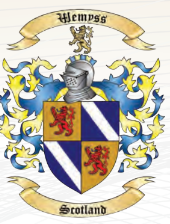 Das Königshaus von DavidKönigreich von DavidD'Vida Private Society und D'Vida Private Contract AssociationAuf dem freien, trockenen Boden und Land De Jure Planet Erde Königreich Davids Heiligtum, Schutz und ImmunitätenDIES IST EIN HEILIGES SCHREIBEN DES GERICHTS DER EKKLESIA FÜR DAS KIRCHLICHE GERICHT FÜR DAS KÖNIGREICH DAVID; VERSIEGELT IN UND TEIL DER PERMANENTEN ARCHIVAUFZEICHNUNGEN DAVON, MIT BESONDEREM HINWEIS AN ALLE ÖFFENTLICHEN BEAMTEN UND VERTRETER UND PRIVATE PARTEIENHEILIGE URKUNDE DES HABEAS CORPUSBringt den Leib in unseren Hof der Ekklesia                                                                             Wer Augen hat, der sehe! Wer Ohren hat, der höre! Lasst alle, die jetzt und in Zukunft hier sind, Zeuge des Folgenden sein:Ich, Seine Majestät David Joel, Kronensouverän des Königreichs David, Haus Weems, ehemals Wemyss, ursprünglich das alte Haus David, erlasse hiermit durch Mein königliches und souveränes Vorrecht dieses Heilige Schreiben des Habeas Corpus und ordne hiermit an, dass alle, denen dieses Heilige Schreiben vorgelegt Das Königshaus von Davidwird, davon in Kenntnis gesetzt werden, dass die unten aufgeführten lebenden Männer, Frauen und Kinder nun in der Klausur festgehalten werden Meines Heiligtums unter Meinem Schutz und Meinen Immunitäten. Die unten aufgeführten Personen haben Mein Angebot der Zuflucht, des Schutzes und der Immunität gemäß Meiner königlichen Proklamation des Friedens und der souveränen Integrität (im Folgenden "Proklamation") angenommen, der dieses Heilige Schreiben beigefügt ist und durch Meine Bezugnahme und Einbeziehung zu einem Teil davon wird. Jeder von ihnen ist einen Vertrag von hohem Prinzip und heiligem Vertrauen eingegangen und kann in keiner Weise gezwungen werden, Anordnungen einer untergeordneten Gerichtsbarkeit gegen seinen Willen gemäß seinem Anspruch auf das Recht auf Leben und souveräne Integrität zu befolgen, wenn solche Anordnungen sich anmaßen, Autorität über seinen Körper aus Fleisch und Blut zu haben. Ihre Aufmerksamkeit wird hiermit auf das beigefügte individuelle Mandat der Nicht-Zustimmung gelenkt, das nicht gebrochen werden kann, solange sich diese Lebewesen innerhalb des Heiligtums des Königreichs Davids befinden.Die besagten Lebewesen haben durch freie Willensentscheidung und moralisches Gewissen erklärt, dass sie Mein Angebot der Zuflucht annehmen und so in die souveräne kirchliche Körperschaft des Königreichs eingeschlossen werden wollen, innerhalb des Schutzes und der Immunität des kirchlichen Gerichts für das Königreich Davids (im Folgenden "Königreichsgerichte"), und einschließlich des Gerichtshofs des Volkes als dem lebendigen Leib des Christos, dem Gerichtshof der Ekklesia, die alle das Recht auf Abberufung gemäß Unserer Heiligen Schriften behalten haben, die in den Einsetzungsartikeln für die Königreichsgerichte verkörpert, vermerkt und bewahrt sind, und zwar:ERSTENS: ES SOLL ALLEN BEKANNT SEIN, dass an diesem neunten Tag des achten Monats im Jahr Zweitausendeinundzwanzig der lebende John Henry aus dem Clan/Haus/Familie von Doe (im Folgenden "John Henry") Mein Angebot der Zuflucht, des Schutzes und der Immunität gemäß Meiner Proklamation angenommen und dadurch einen bindenden Vertrag geschlossen hat, und hat seinen persönlichen absoluten Anspruch auf Leben und Recht durch eine Friedenserklärung und ein Mandat der Nichteinwilligung (im Folgenden "Anspruch auf Leben") erhoben, der in die ständigen Archivaufzeichnungen des Gerichts der Ekklesia eingetragen wurde (siehe Gerichtsaktennummer unten); undDas Königshaus von DavidZWEITENS: ES SOLL ALLEN BEKANNT SEIN, dass gemäß dem oben erwähnten absoluten Lebensanspruch die unten aufgeführten lebenden Männer, Frauen und Kinder in den vertraglichen Schutz und die Immunität des Königreichs Davids eingeschlossen sind und als heiliger Boden betrachtet werden, der nicht durch Anmaßungen minderer Autorität berührt werden kann. Ich habe die D'Vida-Privatgesellschaft und die D'Vida-Privatvertragsgesellschaft gegründet, deren Gründungsdokument Meine Proklamation des Friedens und der souveränen Integrität ist. Alle Mitglieder dieser Gesellschaft haben Mein Angebot der Zuflucht, des Schutzes und der Immunität angenommen und haben ihre heilige Ehre und ihr ewiges Wort als Verpflichtung versprochen, die Integrität und Heiligkeit jedes einzelnen Lebewesens darin zu schützen und zu bewahren, einschließlich ihres Lebens, ihres Körpers und ihres genetischen und angestammten Erbgutes, und werden als Eins, als ein gemeinsamer Körper, bekannt als die Ekklesia, Himmel und Erde bewegen, um alle Lebewesen innerhalb der Heiligkeit dieser Gesellschaft zu schützen.DRITTENS: ES SEI ALLEN BEKANNT, dass alle öffentlichen Akteure, Offiziere, Ämter, Agenten, Agenturen oder andere ähnlich gelagerte Parteien, die im Rahmen der beschränkten Haftung der als UNITED STATES (einschließlich aller orthographischen Ableitungen und Variationen davon) bekannten Gesellschaft der Vereinigten Staaten oder einer anderen NATIONALEN GESELLSCHAFT tätig sind, und alle korporativen Unterabteilungen davon, die versuchen, dieses Heilige Vertrauen zu brechen oder in irgendeiner Weise zu verhindern, dass dieser rechtmäßige Heilige Schriftzug geehrt und befolgt wird, sollen dokumentiert werden, dass sie das öffentliche Vertrauen gebrochen und sich an der Handlung des vorsätzlichen Hausfriedensbruchs beteiligt haben, indem sie versucht haben, ein lebendes Wesen in unfreiwillige Knechtschaft und Sklaverei zu locken, und Kriegsverbrechen und Verbrechen gegen den Frieden und die Menschlichkeit gemäß den Nürnberger Prinzipien begangen haben, die für alle öffentlichen Akteure, Offiziere, Agenten, Ämter und Agenturen seit sieben Jahrzehnten verbindlich sind, und somit für alle diese Handlungen mit allen Rechten und Rechtsmitteln haftbar gemacht werden, die für die Beratung und Beilegung aller dadurch verursachten Verletzungen und Schäden innerhalb der Rechtsform und Gerichtsbarkeit des Königreichs David und seines Kirchengerichts gemäß dem Kirchen- und Naturrecht und den universellen Maximen der Billigkeit vorbehalten sind.Das Königshaus von DavidAbsoluter Rechtsinhaber auf Lebenszeit und Recht:John Henry DoeDurch diese Anordnung geschützte Familienmitglieder:Königreich David, Gericht der Ekklesia, Gerichtsaktennummer:DPS.COTE.0.00000001Datum des Eintrags:Neunter Tag des achten Monats im Jahre Zweitausendeinundzwanzig der ZeitrechnungUNTERZEICHNE ICH DIESE HEILIGE URKUNDE MIT MEINER HAND UND MEINEM SIEGEL AN DEM HIER ANGEGEBENEN DATUM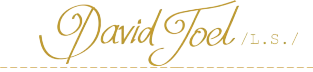 Durch königliche Prärogative - Seine Majestät David Joel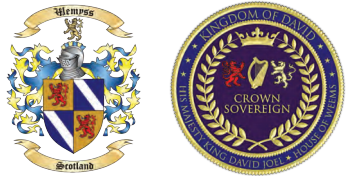 